Советы родителям будущих первоклассников1.Помогите своему ребёнку овладеть информацией, которая позволит ему не растеряться в обществе.2.Приучайте ребёнка содержать свои вещи в порядке.3. Не пугайте ребёнка трудностями и неудачами в школе.4.Научите ребёнка правильно реагировать на неудачи.5.Помогите ребёнку обрести чувство уверенности в себе.6.Приучайте ребёнка к самостоятельности.7.Учите ребёнка чувствовать и удивляться, поощряйте его любознательность.8. Приучайте своего ребёнка соблюдать режим дня.9. Выучите с ребёнком безопасный маршрут до школы и обратно и правила дорожного движения. Позаботьтесь  о наличии светоотражающих элементов на одежде и портфеле ребёнка.Уважаемые родители!Любите своего ребёнка, ведь любимый ребёнок быстрее приспосабливается к новым условиям, помогайте ему и помните, что от вас зависит многое в его дальнейшей судьбе, а первой ступенькой к достижению жизненного успеха является школа.Значимые умения для первоклассника:Умение собрать свой портфельПоздороваться с учителями и детьмиЗадать вопрос учителю или одноклассникуОтветить на вопросСлушать объяснения и задания учителяВыполнять заданиеПопросить учителя помочь, если что-то непонятно, что-то не получаетсяУмение долгое время заниматься одним и тем же деломАккуратно обращаться с книгой, тетрадью и другими школьными принадлежностямиАдекватно реагировать на замечания учителяУстанавливать и поддерживать дружеские контакты со сверстникамиУмение осуществлять выбор, обеспечивающий собственную безопасность.Важное условие подготовленности ребёнка к школе - умение жить в коллективе, считаться с интересами окружающих детей. Если ребёнок ссорится по пустякам, не умеет правильно оценивать своё поведение, ему трудно будет привыкать к школе.МУНИЦИПАЛЬНОЕ АВТОНОМНОЕ ОБРАЗОВАТЕЛЬНОЕ УЧРЕЖДЕНИЕ СРЕДНЯЯ ОБЩЕОБРАЗОВАТЕЛЬНАЯ ШКОЛА №18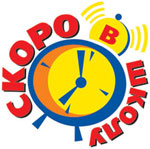 Советы родителям будущих первоклассников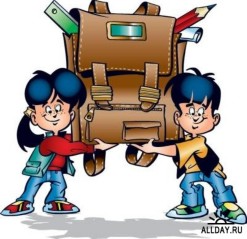 г.Кунгур, ул.Голованова,106Контактный телефон:3-67-27 директор,секретарьЭлектронная почта: maousosh18@mail.ruСтраница в VK https://vk.com/feedСайт : https://18kungur.ru/Список документов для записи ребёнка в школуПриём заявлений в 1 класс детей, имеющих право  первоочередного и  преимущественного приёма, а также проживающих на закрепленной за школой территории  с 1 апреля по 30 июня 2022 г.Документы (желательно, ксерокопии):-Свидетельство о рождении-Регистрация ребёнка-Паспорта родителей-СНИЛС ребёнка и одного из родителейДополнительно   -Протокол ПМПК (для обучения по адаптированной программе)-Справку МСЭ и карту ИПРА (для обучения детей-инвалидов)Программа «Школа России»- это учебно-методический комплекс (УМК) для начальных классов общеобразовательных учреждений, который обеспечивает достижение результатов освоения основной образовательной программы начального общего образования и полностью соответствует требованиям Федерального государственного образовательного стандарта Главная концептуальная идея программы «Школа России»: российская школа должна стать школой духовно-нравственного развития и воспитания гражданина нашего Отечества. Ее основа - это современные достижения педагогической теории и практики и лучшие традиции отечественной школы, их исключительная ценность и значимость.Программа «Школа России» построена на единых для всех учебных предметов концептуальных основах и имеет полное программно-методическое обеспечение. Все учебники, входящие в состав УМК, представляют собой единую систему учебников, так как разработаны на основе единых методологических принципов, методических подходов и единства художественно-полиграфического оформления.Список рекомендованных принадлежностей для первоклассникаРанец (портфель).Школьная форма  + спортивнаяСменная обувь со светлой подошвой Сумка для сменной обуви.Список канцелярских товаров для первоклассника:папка для тетрадей  – 1 шт.;тетради в  мелкую клетку – 10 шт.;тетради в косую линию – 10 шт.;плотные обложки для тетрадей – 20 шт. плотные обложки для учебников;пенал – 1 шт.;простые карандаши; цветные карандашиластик – 1 шт.;линейка 20 см – 1 шт.;набор счетных палочек;Принадлежности для урока изобразительного искусства и технологии:папка   альбомакварельные краски (12 цветов.) – 1 шт.баночка-непроливайка для  воды – 1 шт.;набор кистей для рисования (из 2-4 штук разного размера) – 1 набор;клеенка на парту, фартук,  нарукавники  (для уроков ИЗО и труда)папка для труда – 1 шт.;цветная бумагацветной картон белый картон клей-карандаш – 1 шт.;пластилин цветной – 1 упаковка;дощечка для лепки – 1 шт.;ножницы ВСЁ  ПОДПИСАТЬ!!!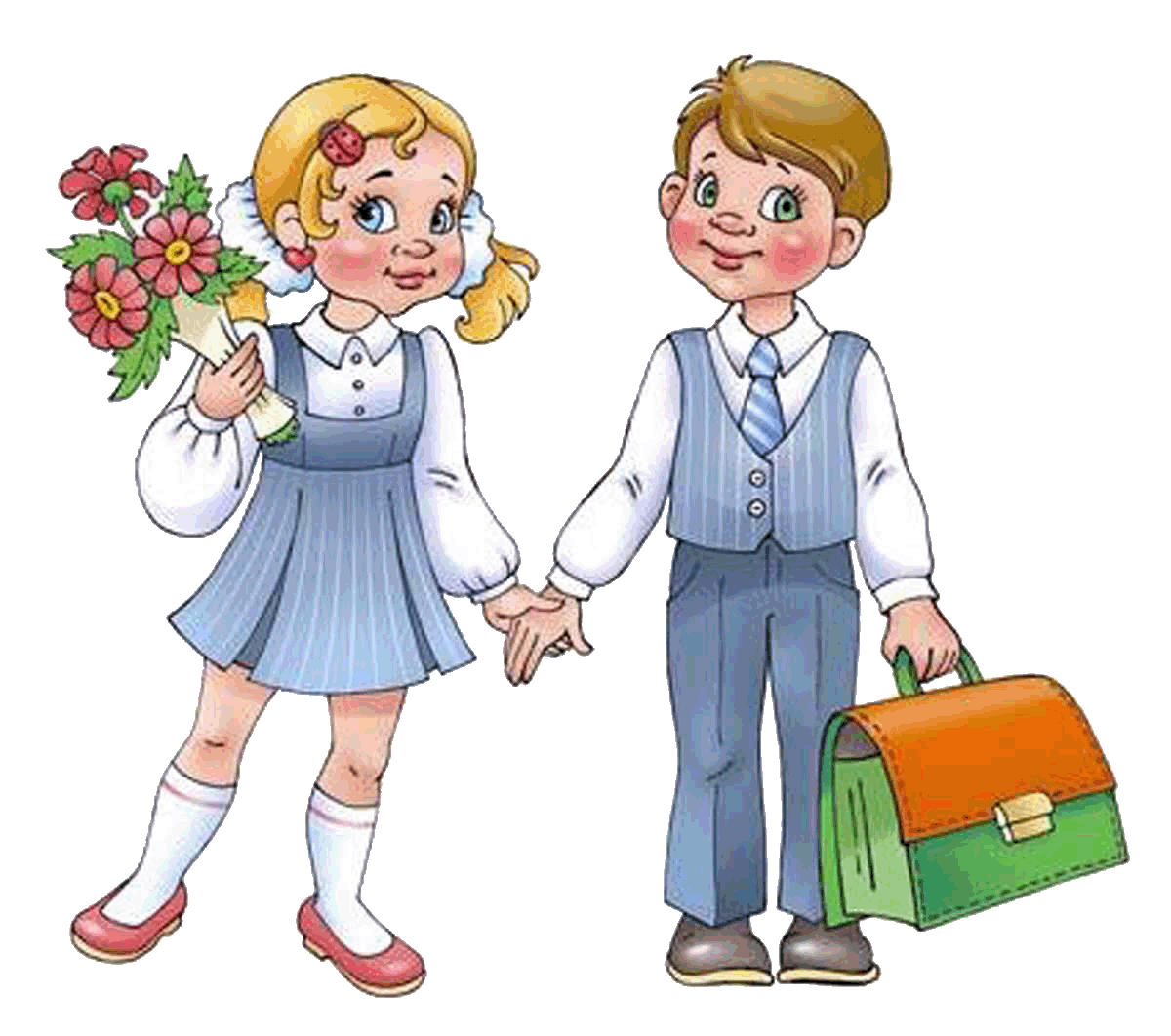 